СОВЕТ ДЕПУТАТОВ ГОРОДА НОВОСИБИРСКА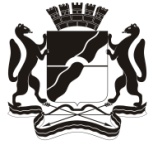 Р А С П О Р Я Ж Е Н И ЕВ соответствии с Федеральным законом от 25.12.2008 № 273-ФЗ «О противодействии коррупции», Национальным планом противодействия коррупции на 2018 – 2020 годы, утвержденным Указом Президента РФ от 29.06.2018 № 378, в целях организации работы по реализации плана противодействия коррупции в органах местного самоуправления города Новосибирска на 2020 – 2022 годы, утвержденного постановлением мэрии города Новосибирска от 30.12.2019 № 4806 (далее – план противодействия коррупции), руководствуясь пунктом 7 статьи 33 Устава города Новосибирска, пунктом 2 статьи 7 Регламента Совета депутатов города Новосибирска (далее – Совет):1. Управлению по правовым и экономическим вопросам Совета:1.1. Отделу правового обеспечения и нормативно-правовому отделу подготовить отчеты о результатах анализа результатов проведения антикоррупционной экспертизы, в том числе результатов независимой антикоррупционной экспертизы, нормативных правовых решений Совета и их проектов – до 01.07.2020 за I полугодие 2020 года, до 30.12.2020 за II полугодие 2020 года, до 01.07.2021 за I полугодие 2021 года, до 30.12.2021 за II полугодие 2021 года, до 01.07.2022 за I полугодие 2022 года, до 30.12.2022 за II полугодие 2022 года.1.2. Отделу по рассмотрению обращений и судебной работе подготовить отчеты о результатах анализа правоприменительной практики по результатам вступивших в законную силу решений судов о признании недействительными ненормативных правовых решений Совета, незаконными решений и действий (бездействия) Совета, должностных лиц Совета – 15.04.2021 за I квартал 2021 года, до 15.07.2021 за II квартал 2021 года, до 15.10.2021 за III квартал 2021 года, до 15.01.2022 за IV квартал 2021 года, до 15.04.2022 за I квартал 2022 года, до 15.07.2022 за II квартал 2022 года, до 15.10.2022 за III квартал 2022 года, до 15.01.2023 за IV квартал 2022 года.(Пункт в редакции распоряжения председателя Совета депутатов города Новосибирска от 30.03.2021 № 84-р)2. Отделу муниципальной службы и кадров Совета подготовить отчеты о результатах:проведения проверок достоверности и полноты сведений о доходах, об имуществе и обязательствах имущественного характера, представляемых гражданами, претендующими на замещение должностей муниципальной службы в Совете, и муниципальными служащими Совета – до 01.12.2020 за 2020 год, до 01.12.2021 за 2021 год, до 01.12.2022 за 2022 год;проведения проверок соблюдения муниципальными служащими Совета ограничений и запретов, связанных с муниципальной службой, требований о предотвращении или урегулировании конфликта интересов, исполнения ими обязанностей, установленных Федеральными законами от 02.03.2007 № 25-ФЗ «О муниципальной службе в Российской Федерации», от 25.12.2008 № 273-ФЗ «О противодействии коррупции», – до 01.12.2020 за 2020 год, до 01.12.2021 за 2021 год, до 01.12.2022 за 2022 год;анализа и обобщения информации обо всех случаях применения юридической ответственности в каждом случае несоблюдения муниципальными служащими Совета запретов, ограничений и требований, установленных в целях противодействия коррупции, в том числе мер по предотвращению и (или) урегулированию конфликта интересов; о случаях применения мер юридической ответственности на основании решения комиссии Совета по вопросам муниципальной службы – до 01.12.2020 за 2020 год, до 01.12.2021 за 2021 год, до 01.12.2022 за 2022 год;организации обучающих семинаров по проведению антикоррупционной экспертизы муниципальных нормативных правовых актов города Новосибирска и их проектов для муниципальных служащих Совета – до 01.12.2020 за 2020 год, до 01.12.2021 за 2021 год, до 01.12.2022 за 2022 год;проведения семинаров для вновь принятых муниципальных служащих Совета по вопросам антикоррупционного поведения, прохождения муниципальной службы, ответственности за несоблюдение ограничений и запретов, требований к служебному поведению, совершение должностных правонарушений – до 01.12.2020 за 2020 год, до 01.12.2021 за 2021 год, до 01.12.2022 за 2022 год;организации специализированных семинаров и совещаний, повышения квалификации, иных мероприятий для муниципальных служащих Совета, ответственных за работу по профилактике коррупционных и иных правонарушений, – до 01.12.2020 за 2020 год, до 01.12.2021 за 2021 год, до 01.12.2022 за 2022 год;организации с участием прокуратуры города Новосибирска правового просвещения в сфере нормотворчества представителей Совета, муниципальных служащих Совета – до 01.12.2020 за 2020 год, до 01.12.2021 за 2021 год, до 01.12.2022 за 2022 год;организации повышения квалификации муниципальных служащих Совета по контрактной системе в сфере закупок товаров, работ, услуг для обеспечения муниципальных нужд – до 01.12.2020 за 2020 год, до 01.12.2021 за 2021 год, до 01.12.2022 за 2022 год;организации обучения муниципальных служащих Совета, впервые поступивших на муниципальную службу для замещения должностей, включенных в перечень должностей муниципальной службы в Совете, при замещении которых муниципальные служащие Совета обязаны представлять сведения о своих доходах, об имуществе и обязательствах имущественного характера, а также сведения о доходах, об имуществе и обязательствах имущественного характера своих супруги (супруга) и несовершеннолетних детей, по образовательным программам в области противодействия коррупции – до 01.12.2020 за 2020 год, до 01.12.2021 за 2021 год, до 01.12.2022 за 2022 год.3. Отделу информационного обеспечения и мониторинга Совета подготовить отчеты о результатах:мониторинга и анализа публикаций и сообщений в средствах массовой информации о фактах коррупции в Совете – до 01.04.2020 за I квартал 2020 года, до 01.07.2020 за II квартал 2020 года, до 01.10.2020 за III квартал 2020 года, до 30.12.2020 за IV квартал 2020 года, до 01.04.2021 за I квартал 2021 года, до 01.07.2021 за II квартал 2021 года, до 01.10.2021 за III квартал 2021 года, до 30.12.2021 за IV квартал 2021 года, до 01.04.2022 за I квартал 2022 года, до 01.07.2022 за II квартал 2022 года, до 01.10.2022 за III квартал 2022 года, до 30.12.2022 за IV квартал 2022 года;обеспечения эффективного функционирования электронной общественной приемной на официальном сайте Совета в информационно-телекоммуникационной сети «Интернет» – до 01.12.2020 за 2020 год, до 01.12.2021 за 2021 год, до 01.12.2022 за 2022 год.4. Хозяйственному отделу Совета подготовить отчеты о результатах анализа и обобщения информации об исполнении Положения о сообщении депутатами Совета, осуществляющими свои полномочия на постоянной основе, муниципальными служащими Совета о получении подарка в связи с протокольными мероприятиями, служебными командировками и другими официальными мероприятиями, участие в которых связано с исполнением ими служебных (должностных) обязанностей, сдаче и оценке подарка, реализации (выкупе) и зачислении средств, вырученных от его реализации, утвержденного постановлением председателя Совета от 27.05.2014 № 3-п, – до 01.12.2020 за 2020 год, до 01.12.2021 за 2021 год, до 01.12.2022 за 2022 год.5. Отделу контрактной службы Совета подготовить отчеты о результатах проведения анализа протоколов конкурсных, аукционных, котировочных комиссий, муниципальных контрактов на поставку товаров, выполнение работ, оказание услуг для муниципальных нужд – до 01.12.2020 за 2020 год, до 01.12.2021 за 2021 год, до 01.12.2022 за 2022 год.6. Постоянной комиссии Совета по научно-производственному развитию и предпринимательству подготовить отчеты о результатах организации конференций с представителями малого и среднего предпринимательства, встреч, «круглых столов» по выявлению административных барьеров, препятствующих развитию предпринимательской деятельности, и выработке мер по их предотвращению – до 01.12.2020 за 2020 год, до 01.12.2021 за 2021 год, до 01.12.2022 за 2022 год.7. Управлению по правовым и экономическим вопросам Совета, отделу муниципальной службы и кадров Совета, отделу информационного обеспечения и мониторинга Совета, хозяйственному отделу Совета, отделу контрактной службы Совета, постоянной комиссии Совета по научно-производственному развитию и предпринимательству в течение 2 рабочих дней представить подготовленные в соответствии с пунктами 1 – 6 настоящего распоряжения отчеты заместителю председателя Совета Тямину Н. А.(Пункт в редакции распоряжения председателя Совета депутатов города Новосибирска от 05.10.2020 № 14-р)8. Заместителю председателя Совета Тямину Н. А. в течение 3 рабочих дней со дня поступления отчетов согласовать содержание представленных отчетов и представить их председателю Совета для направления в комиссию по противодействию коррупции в органах местного самоуправления города Новосибирска в сроки, установленные планом противодействия коррупции.(Пункт в редакции распоряжения председателя Совета депутатов города Новосибирска от 05.10.2020 № 14-р)9. Отделу муниципальной службы и кадров Совета осуществлять подготовку сведений о доходах, расходах, об имуществе и обязательствах имущественного характера депутатов Совета и членов их семей и обеспечивать их размещение на официальном сайте города Новосибирска в информационно-телекоммуникационной сети «Интернет» в соответствии с постановлением мэрии города Новосибирска от 24.03.2016 № 1066 «О Порядке размещения сведений о доходах, расходах, об имуществе и обязательствах имущественного характера лиц, замещающих муниципальные должности, должности муниципальной службы в органах местного самоуправления, муниципальных органах города Новосибирска, и членов их семей на официальном сайте города Новосибирска в информационно-телекоммуникационной сети «Интернет» и предоставления этих сведений общероссийским средствам массовой информации для опубликования».10. Управлению по правовым и экономическим вопросам Совета, отделу муниципальной службы и кадров Совета, отделу информационного обеспечения и мониторинга Совета, хозяйственному отделу Совета  осуществлять подготовку сведений по показателям, указанным в Порядке проведения антикоррупционного мониторинга, утвержденном постановлением Правительства Новосибирской области от 28.04.2018 № 170-п, – ежеквартально в соответствии с запросом департамента организации управления и государственной гражданской службы администрации Губернатора Новосибирской области и Правительства Новосибирской области (далее – запрос департамента).Управлению по правовым и экономическим вопросам Совета осуществлять сбор, обработку и обобщение сведений, подготовленных в соответствии с абзацем первым настоящего пункта, и представлять их председателю Совета для направления в департамент организации управления и государственной гражданской службы администрации Губернатора Новосибирской области и Правительства Новосибирской области в срок, указанный в запросе департамента. 11. Контроль за исполнением распоряжения оставляю за собой.От 18.03.2020г. Новосибирск№ 77-р  Об организации работы по реализации плана противодействия коррупции в органах местного самоуправления города Новосибирска на 2020 – 2022 годыПредседатель Совета депутатов города Новосибирска                                                           Д. В. Асанцев